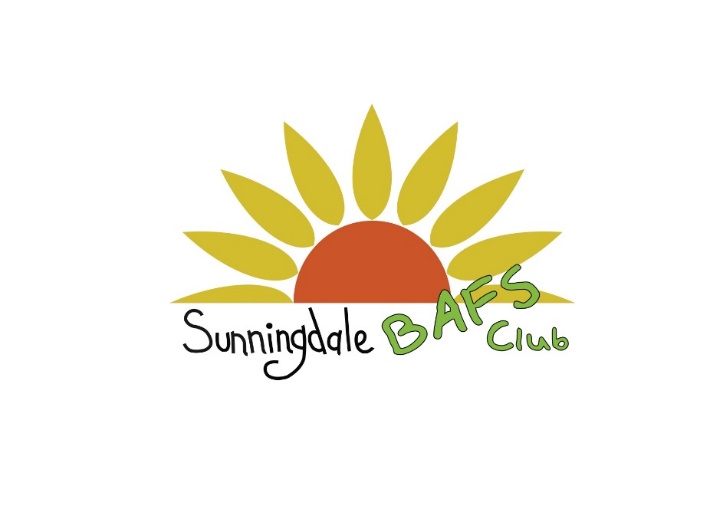 Village HallChurch RoadSunningdaleBerkshireSL5 0NJTel: 01344 623331E-mail: sunningdaleasc@gmail.com After reviewing our financial situation, taking into consideration the rise in everyday costs, as well as a significant rise in our rent to the Village Hall Trustees for the hire of the halls, we will be increasing our fees from September 2023.School Pick up until:4pm 		- 	£6.754:30pm		- 	£95pm 		- 	£11.255:30pm 		- 	£13.50From Afterschool Clubs until:5pm 		- 	£7.255:30pm 		- 	£9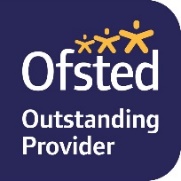 